From: Fiala Václav 
Sent: Tuesday, March 11, 2014 2:52 PM
To: @seznam.cz
Subject: FW: žádost o podání informaceVážená paní F.,k níže zaslanému sdělení o odložení Vaší žádosti v bodě 2 - viz text níže, připojuji doplňující sdělení, že odložení se týká také části 1. žádosti informace  požadující seznam zakázek, které spol. EDOZ PLUS  vykonávala pro organizace SMCH – viz žluté zvýraznění  textu žádosti v příloze . Důvodem odložení je opět skutečnost, že se jedná o informaci, která se nevztahuje k působnosti statutárního města Chomutova jako povinného subjektu, ale k působnosti jiné veřejné instituce (právního subjektu).

S pozdravem.Ing. Václav FIALA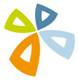 Odbor kancelář tajemníkavedoucí odboruv.fiala@chomutov-mesto.czTel.:     474 637 280Mob.: 602 442 343                                                  Statutární město Chomutov   From: Fiala Václav 
Sent: Monday, March 10, 2014 5:01 PM
To: '@seznam.cz'
Subject: FW: žádost o podání informaceVážená paní F.,Vaše žádost ze dne 3.3.2014 se v bodě (odrážce)2, podle  ustanovení § 14, odst.5, písmeno c) zákona č. 106/1999 sb., o svobodném přístupu k informacím, v platném znění, odkládá. Důvodem odložení je skutečnost, že se jedná o informaci, která se nevztahuje k působnosti statutárního města Chomutova jako povinného subjektu, ale k působnosti jiné veřejné instituce (právního subjektu).

Na první část žádosti (odrážka 1) připravíme, v zákonem stanovené lhůtě, odpověď.S pozdravemIng. Václav FIALAOdbor kancelář tajemníkavedoucí odboruv.fiala@chomutov-mesto.czTel.:     474 637 280Mob.: 602 442 343                                                  Statutární město Chomutov   